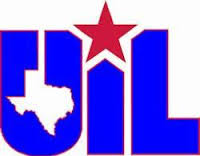 2019 2A AREA MeetONE ACT PLAY CONTESTApril 6, 2019Congratulations on advancing to the 2A Area Contest!Contest Manager: Osman CantuPhone: 361-522-1477Host: Imelda M. Cantu	Email: imcantu1@brookscountyisd.net or imcantutu444@gmail.com Phone: 361-474-0910 School Phone: (361) 325- 8090 ext. 2587Contest Site: Falfurrias High SchoolRehearsal Dates: Friday, April 5, 2019 and Saturday morning April 6, 2019Contest Dates: April 6, 2019 UIL Region IV Area 2 -2A One-Act Play Contest Entry Fee: $575.00Please make checks payable to: Falfurrias High School Please send your scripts to the Critic Judges ASAP:Lisa Herrera                             2302 Octillo Street                  League City, Tx 77573Mark Stringham		 4301 Broadway                    	  San Antonio, Tx 78209Guadalupe Ibarra                    	 4314 Encino Street		  Donna, Tx  78537Critic JudApril 6, 2019 Director’s Meeting – 12:00 p.m. in the Falfurrias High School AuditoriumA = Districts 29 +30                              B = Districts 31+32Rehearsal Times 	       Performance Times	approximate times                                                                                    (Shows will run back to back)3:00 pm - 4:00 pm     	   Friday, April 5		          1:00 pm – A2  4:15pm – 5:15 pm          Friday, April 5		          2:00 pm – B15:30 pm - 6:30 pm     	    Friday, April 5		          3:00 pm – A1  8:00 am –9:00 am           Saturday, April 6                           4:00 pm – B2   9:15 am – 10:15 am  	   Saturday, April 6		           5:00 pm – A3  10:30 am – 11:30 am     Saturday, April 6		           6:00 pm – B3   Please bring the following to your rehearsal:*Marked integrity script *Sound log   State approval for any set additions  State approval for a play not on the approved list, if applicable  Publisher’s approval for play cuts  Evidence of royalty paymentYou must have the first two before commencing rehearsals. REHEARSAL – Rehearsals will be conducted in performance order.  Conflicts may be considered for changes in the rehearsal schedule. LOAD IN – Please arrive 30 minutes before your official rehearsal time. Your host runner will meet you and your company at the loading door. Following the rehearsal, the stage manager or director will show you where to store properties and your host will show you the room assigned to your company for your use during the contest.UNIT SET - The approved UIL Set will be available at the contest site as provided by the Host school. SOUND – An auxiliary cord will be provided for your use with any laptop or iTouch device. STAGE AND LIGHTING Diagrams – The lighting plot we offer is a standard 9 area lighting plot (diagram attached). Stage lights are LED lights that can give red, blue, green, etc. color washes. REHEARSALS - You will have one hour to rehearse. A complete run-through of your play may not be possible. Rehearsal time begins promptly. I will provide spike tape for you unless you prefer to bring your own. However, if you want to bring your own, please let me know in advance as to the color you wish to use in order not to duplicate colors.PERFORMANCES - Plays will be performed back to back beginning at 1:00 p.m. Please inform everyone to sit in the back rows if entering late so as not to disturb the performers. Casts are reminded not to re-enter the auditorium in make-up or costume after their performance. TIME WARNING PROCEDURES - The backstage timer will be giving a 35 minute warning to your STAGE Manager or designated crew member.ADMISSION TO THE PERFORMANCE - There will be a $5 admission charge. Late arrivals may enter the auditorium through the two middle doors quietly. Please let families and friends know this since absolutely no exceptions will be made. Also, in order to maintain the proper atmosphere for enjoying a live performance, we ask you to let your families and friends know that NO photographs, flash, or otherwise, or video may be taken during the performances. Also ALL cell phones must be turned OFF during performances.AWARDS AND CRITIQUES - The presentation of awards and the announcement of the advancing plays will be after the last performance as soon as the judge has completed his decision.Oral critiques will be given with non-advancing plays first and the advancing plays afterwards. The order will be determined by distance. Schools by distance to Falfurrias for critiques:Benavides 	24.5 miles           	Three Rivers   85 milesRivera 		74.6 miles  		 La Villa        145.4 milesPort Aransas   79 miles 		 Shiner           163 miles	MAKE UP AND DRESSING AREAS - Dressing areas will be provided. (See Dressing Room Rules)Please bring your own mirrors and extension cords.LOADING FOR DEPARTURE- We suggest you use the judge’s decision-making time to load for departure or after oral critiques depending on logistics with vehicles (buses, etc.)Howdy! My name is Imelda M. Cantu and I am your Contest Host and Osman Cantu is your Contest Manager for the 2A UIL Area One-Act Play contest.  On behalf of Falfurrias High School, I would like to extend a warm welcome to you and your cast and crew. I hope that you feel at home and have a wonderful, productive day on April 6! I would like for you to thank and help our host school by reading and adhering to the following rules while you are a guest in our school.DRESSING ROOM RULES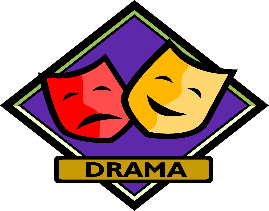      Remain in your dressing room unless you have specific business elsewhere.DO NOT WANDER IN THE HALLS AND DO NOT ENTER ANY OTHER CLASSROOM. PLEASE DO NOT MAKE ANY EXCESSIVE NOISE. Be considerate	of other OAP companies and classes around you. If you have food or	drinks, please keep them in the dressing room.Please do not handle any of the computers, books, etc. in the dressing      			room. ANY VIOLATIONS OF THIS WILL BE REPORTED TO	YOUR SCHOOL DISTRICT. When it is time for your performance, someone will notify you and escort            you to the west entrance of the auditorium.Do not leave any valuables behind when you leave the dressing room!           The doors in the classrooms may be kept open by placing the magnetic 	strip in the locking area. If the strip is taken off, a janitor will have to be           called to open it for you. FALFURRIAS HIGH SCHOOL CAN			 NOT BE RESPONSIBLE FOR ANY LOSSES; therefore, it is wise for   		you to send radios, jewelry, purses, etc. to your bus before you leave    		 	     the dressing room.   After your performance, CLEAN UP ANY FOOD, DRINKS,           MAKE-UP, AND OTHER TRASH COMPLETELY BEFORE                    YOU LEAVE. A trash bag and cleaning materials will be   provided for you.Please, DO NOT LEAVE ANY OF YOUR THINGS BEHIND.